OPENER EXAMINATIONS TERM 2 YEAR 2021 MATHEMATICS PAPER IFORM IIITime: 2 ½ hoursNAME________________________ADM NO________CLASS_________InstructionsAnswer all questions in section I and any five questions in section IIShow all your workings in the spacers provided.Use recommended calculator and mathematical tables.FOR EXAMINERS USE ONLYSECTION IEvaluate without using calculator							(3mks)A two digit number is such that the sum of the ones and the tens digits is ten. If the digits are reversed, the number formed exceeds the original by 54. Find the number 	(3mks)Simplify										(3mks)Find all integral values of x which satisfy the inequalities.				(3mks)2(2 – x) < 4x – 9 < x +11Simplify the expressionThe sides of a rectangle water tank are in the ratio 1:2:3. If the volume of the tanks is 1024cm3 . find the dimension of the tank.   						(3mks)The length and width of a rectangle figure is 6.1cm and 5.3cm respectively. Calculate the percentage error in the perimeter of the rectangle 					(3mks)Find the values of which satisfy the equation.					(2mks)	2 cos (2β + 30°) = -  in the domain 0° ≤ β ≤ 360 Use logarithms to calculate								(3mksSolve the logarithmic equation below for the value of x				(3mks)Log10 (3x + 1) - Log10 (x – 2) = Log10 10Given the Sinβ = . Find the value of  					(3mks)Calculate the missing angles where O is the centre					(3mks)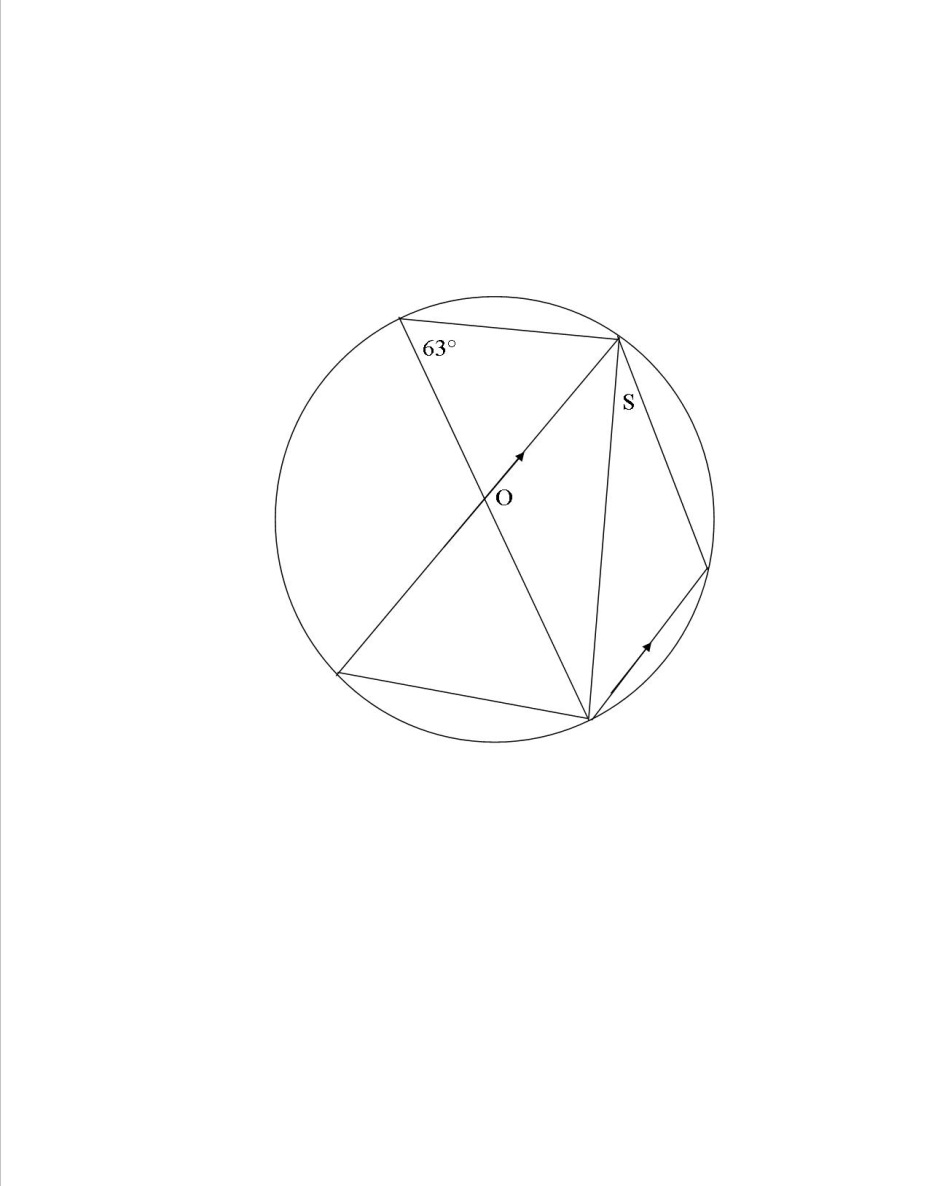 Solve using completing square method						(3mks)4x2 – 12x + 9 = 0Calculate the compound interest on sh.9,000 for 2 years at 12.5% p.a compounded half yearly.											(4mks)In the figure below, if a circle is drawn passing through A, B and C what would be the radius of the circle									(4mks)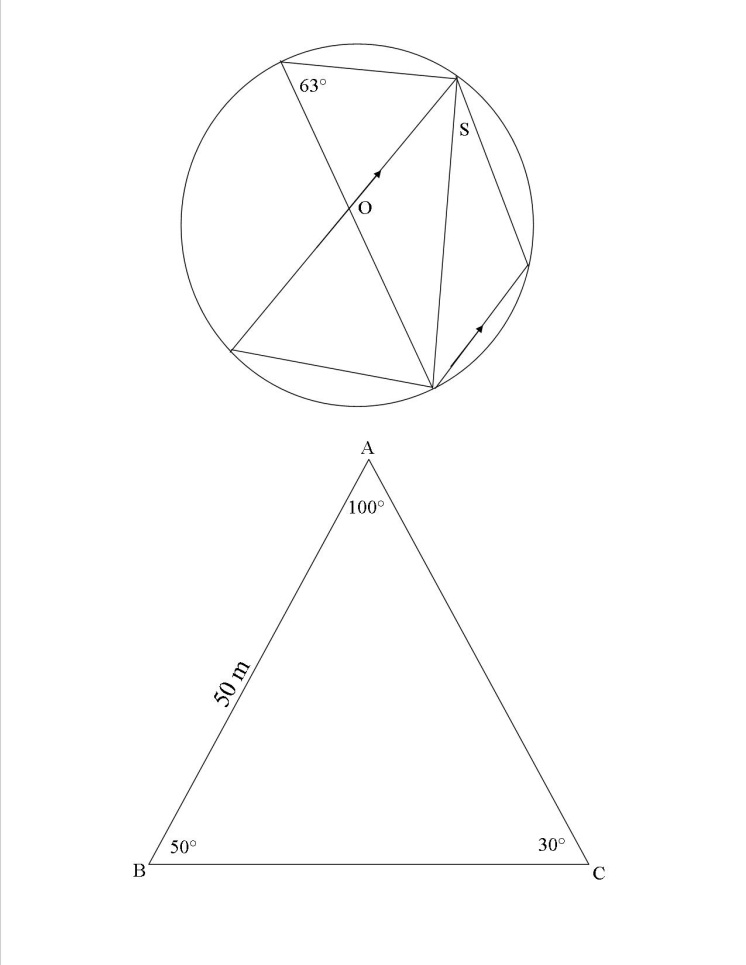 A bicycle wheel turns 30 times in covering 132m. find The radius of circle								(2mks)Express the speed in km/h							(2mks)SECTION IIANSWER FIVE QUESTIONS ONLY (50 MARKS)Income rates for income earned were charged as followsA civil servant earns a monthly salary of kshs. 19200. His house allowances is ksh.12000 per month. Other allowances per month are transport kshs.1300 and medical allowances kshs.2300. he is entitled to a family relief of kshs.1240 per month. Determine His taxable income per month							(2mks)Net tax									(4mks)In addition, the following deductions are madeNHIF 			– ksh.230Service charge 	– ksh.100Loan repayment 	– ksh.4000Cooperative shares	– ksh.1200Calculate his net salary per month								(4mks)	The diagram represents a solid frustram with a base radius 21cm and top 14cm. the frustram is 22.5cm high and id made of a metal whose density is 3g/cm3. (π=)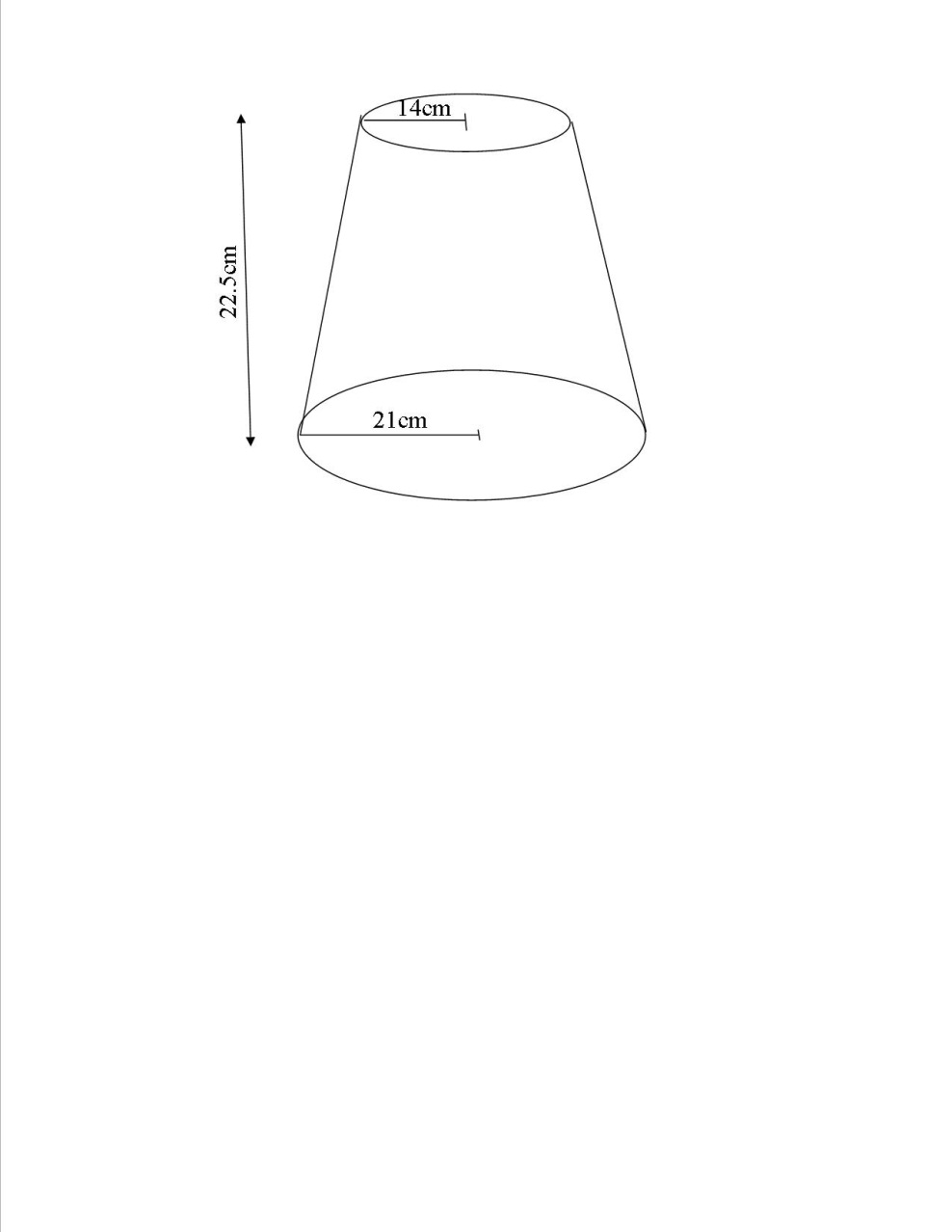 Calculate The volume of the metal in the frustram					(5mks)The mass of the frustram in kg						(2mks)The frustrum is melted down and recast into a solid cube. In the process 20% of the metal is lost. Calculate to decimal places the length of each side of the cube.		(3mks)Using a ruler and d pair of compasses only draw a parallelogram ABCD such that angle DAB=75°, length AB=6cm and BC=4cm D drop a perpendicular to meet AB at N.Measure length DN								(5mks)Find the area of parallelogram 							(5mks)The distance between town A and B is 360km. a minibus left A at 8.15 a.m. and travelled towards B at an average speed of 90km/h. A matatu left B two and a third hours later in the same day and travelled towards A at an average speed of 110km/h.i) At what time did the two vehicles meet?					(4mks)ii) How far from A did the vehicles meet						(3mks)a motorist started from his home at 10.30a.m on the same day and travelled at an average speed of 100km/h. he arrived at B at the same time as the minibus. Calculate the distance from A to his house.							(3mks) A triangle XYZ; x(-1, -1), y(-2,-4) and z(-6,-9) is reflected in the line x-axis, to obtain X1Y1Z1, X1Y1Z1 is reflected on the line y=x to obtain X2Y2Z2, X2Y2Z2  is rotated to obtain X3Y3Z3. The rotation is +90° about origin.			                      (10mks)On the grid provided show the objects and the images			State the coordinates of the images	Complete the table below of the function					          (10mks)y=x2 – 5x + 3Use your graph to solvex2 – 5x + 3=0	x2 – 5x + 3= - 3 x2 – 6x + 6=0	The angle of depression of a point A on the ground from the top of a post is 18° and that of another point B on the same line as A and nearer to the post is 25°. If A and B are 70m apart.Draw a sketch to represent positions of A and B					(2mks)Using your sketch calculateThe height of the post from the ground level (1dp)			(6mks)The distance of point A from the foot of the post				(2mks) \123456789101112131415161718192021TOTALIncome in kshs. p.mRates in kshs. Per sh.201 – 840028401 – 18000318001 – 30000430001 – 36000536001 – 48000648001 and above7x0123456x2-5x3y